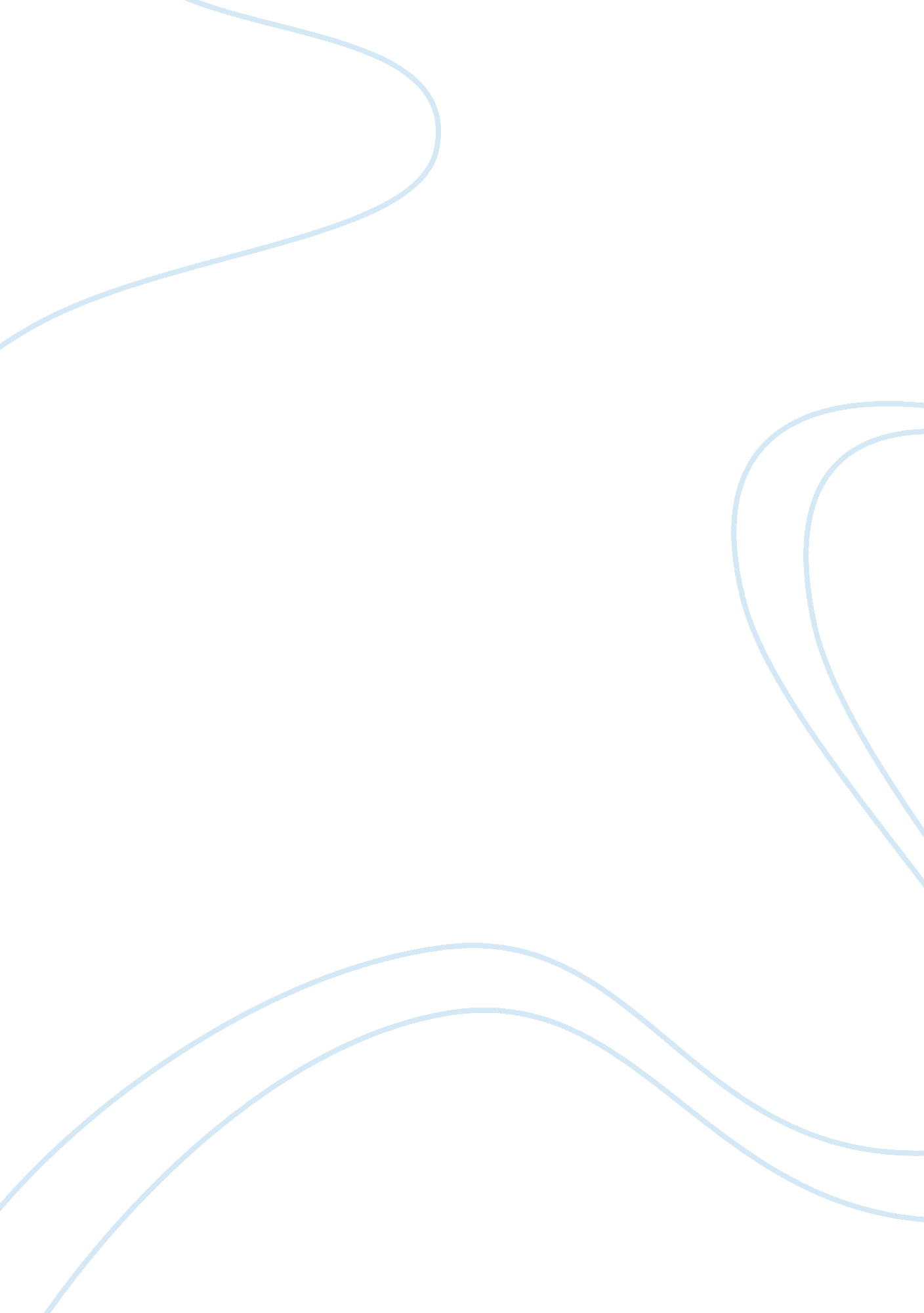 Flowchart for doing a load of laundry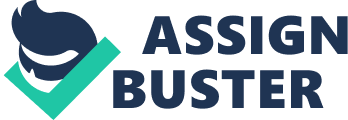 Using involves writing down all the steps you will use in a program. Selected Answer: pseudopodia Answers: b. A flowchart a compiler d. An interpreter Question 2 is a location on your computer screen where you type text entries to A(n) communicate with the computer’s operating system. Command line input line communication line Question 3 O out of 1 points is a software package that provides an editor, a compiler, and other programming tools. EDGE DID GUI CGI Question 4 data items may involve organizing or sorting them, checking them for accuracy, or performing calculations with them. Processing Converting Inputting Outputting Question 5 To enter the program into a computer so you can translate and execute it, you usually use a keyboard to type program statements into a(n) editor input screen word processor Question 6 Software can be classified into two broad types: application software and programming software. False True Question 7 After programs are put into production, making necessary changes is called debugging maintenance conversion testing Question 8 Computer programmers often refer to memory addresses using hexadecimal binary mathematical indirect notation. Question 9 In a flowchart, the rectangle diamond triangle circle Question 10 is used to represent processing. Consists of the programs that tell the computer what to do. D. Software A. Hardware B. Mallard c. Shareware Response Feedback: Software consists of the programs that tell the computer what to do. Question 1 1 Because one memory location can be used repeatedly with different values, you can write program instructions once and then use them for thousands of separate calculations Question 12 Programmers refer to programs that contain meaningful names as self-documenting undocumented formally documented procedurally documented Question 13 is the process of paying attention to important properties while ignoring nonessential details. 